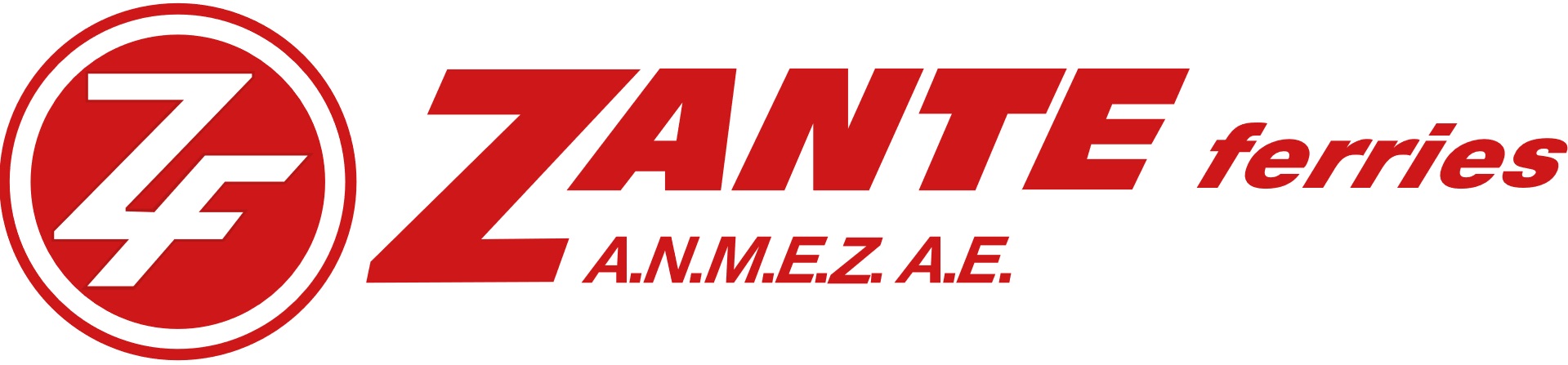                 ΠΕΡΙΟΔΟΣ ΑΠΟ 05.02.2024 ΕΩΣ 29.02.2024 ΟΝΟΜΑ ΠΛΟΙΟΥE/Γ – Ο/Γ  ΔΙΟΝΥΣΙΟΣ ΣΟΛΩΜΟΣΝΗΟΛΟΓΙΟ         Ν.Π. 10638ΔΕΥΤΕΡΑ ΔΕΥΤΕΡΑ ΔΕΥΤΕΡΑ ΤΡΙΤΗΤΡΙΤΗΤΡΙΤΗΤΕΤΑΡΤΗΤΕΤΑΡΤΗΤΕΤΑΡΤΗΠΕΜΠΤΗΠΕΜΠΤΗΠΕΜΠΤΗΠΑΡΑΣΚΕΥΗ ΠΑΡΑΣΚΕΥΗ ΠΑΡΑΣΚΕΥΗ ΣΑΒΒΑΤΟΣΑΒΒΑΤΟΣΑΒΒΑΤΟΚΥΡΙΑΚΗ  ΚΥΡΙΑΚΗ  ΚΥΡΙΑΚΗ  ΛΙΜΑΝΙΩΡΑΩΡΑΛΙΜΑΝΙΩΡΑΩΡΑΛΙΜΑΝΙΩΡΑΩΡΑΛΙΜΑΝΙΩΡΑΩΡΑΛΙΜΑΝΙΩΡΑΩΡΑΛΙΜΑΝΙΩΡΑΩΡΑΛΙΜΑΝΙΩΡΑΩΡΑΛΙΜΑΝΙΑΦ.ΑΝ.ΛΙΜΑΝΙΑΦ.ΑΝ.ΛΙΜΑΝΙΑΦ.ΑΝ.ΛΙΜΑΝΙΑΦ.ΑΝ.ΛΙΜΑΝΙΑΦ.ΑΝ.ΛΙΜΑΝΙΑΦ.ΑΝ.ΛΙΜΑΝΙΑΦ.ΑΝ.ΠΕΙΡΑΙΑΣ14:15ΘΗΡΑ07:30ΠΕΙΡΑΙΑΣ14:15ΘΗΡΑ07:30ΠΕΙΡΑΙΑΣ07:00ΠΕΙΡΑΙΑΣ07:00ΘΗΡΑ08:00ΣΕΡΙΦΟΣ18:1518:25ΙΟΣ08:5009:05ΚΥΘΝΟΣ17:1517:30ΙΟΣ08:5009:05ΚΥΘΝΟΣ10:0010:15ΣΕΡΙΦΟΣ11:0011:10ΙΟΣ09:2009:35ΣΙΦΝΟΣ19:1019:30ΣΙΚΙΝΟΣ09:3009:40ΣΕΡΙΦΟΣ18:5019:00ΣΙΚΙΝΟΣ09:3009:40ΣΕΡΙΦΟΣ11:3511:45ΣΙΦΝΟΣ11:5512:15ΣΙΚΙΝΟΣ10:0010:10ΜΗΛΟΣ20:5021:10ΦΟΛ/ΔΡΟΣ10:2010:30ΣΙΦΝΟΣ19:4520:05ΦΟΛ/ΔΡΟΣ10:2010:30ΣΙΦΝΟΣ12:3012:50ΜΗΛΟΣ13:3513:55ΦΟΛ/ΔΡΟΣ10:5011:00ΚΙΜΩΛΟΣ22:0522:15ΚΙΜΩΛΟΣ11:4511:55ΜΗΛΟΣ21:2521:45ΚΙΜΩΛΟΣ11:4511:55ΚΙΜΩΛΟΣ13:3513:45ΦΟΛ/ΔΡΟΣ15:4515:55ΚΙΜΩΛΟΣ12:1512:25ΦΟΛ/ΔΡΟΣ23:3023:40ΜΗΛΟΣ12:5013:10ΚΙΜΩΛΟΣ22:4022:50ΜΗΛΟΣ12:5013:10ΜΗΛΟΣ14:4015:00ΣΙΚΙΝΟΣ16:3516:45ΜΗΛΟΣ13:2013:40ΣΙΚΙΝΟΣ00:2000:30ΣΙΦΝΟΣ14:3014:50ΦΟΛ/ΔΡΟΣ00:0500:15ΣΙΦΝΟΣ14:3014:50ΣΙΦΝΟΣ16:2016:40ΙΟΣ 17:1017:25ΣΙΦΝΟΣ15:0015:20ΙΟΣ 00:5501:10ΣΕΡΙΦΟΣ15:3515:45ΣΙΚΙΝΟΣ00:5501:05ΣΕΡΙΦΟΣ15:3515:45ΣΕΡΙΦΟΣ17:2517:35ΘΗΡΑ 18:45ΣΕΡΙΦΟΣ16:0516:15ΘΗΡΑ 02:30ΠΕΙΡΑΙΑΣ19:45ΙΟΣ01:3001:45ΚΥΘΝΟΣ17:0517:20ΚΥΘΝΟΣ18:5519:10ΚΥΘΝΟΣ17:3517:50ΘΗΡΑ03:05ΠΕΙΡΑΙΑΣ20:20ΠΕΙΡΑΙΑΣ22:10ΠΕΙΡΑΙΑΣ20:50